OPRACOWANIE WYNIKÓW ANKIETKIEROWANYCH DO UCZNIÓW KLAS IV – VIII NA TEMAT ZDALNEGO NAUCZANIAIlość respondentów: 49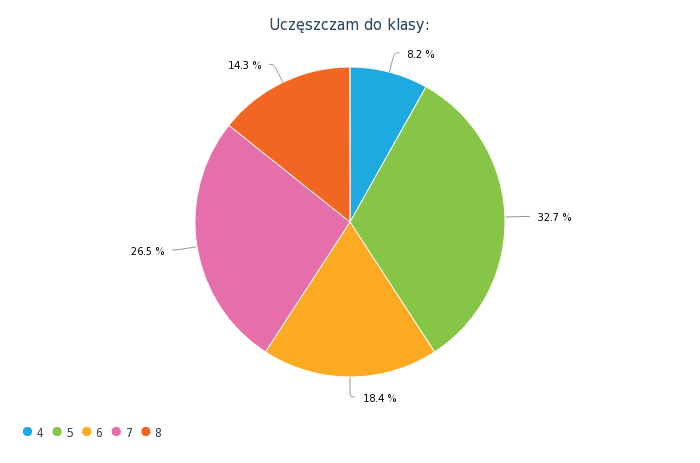 W ankiecie wzięło udział:4 na 7 uczniów klasy IV.16 na 19 uczniów klasy V.9 na 16 uczniów klasy VI.13 na 15 uczniów klasy VII.7 na 8 uczniów klasy VIIII.Czy masz rodzeństwo uczące się, które korzysta z tego samego komputera co Ty?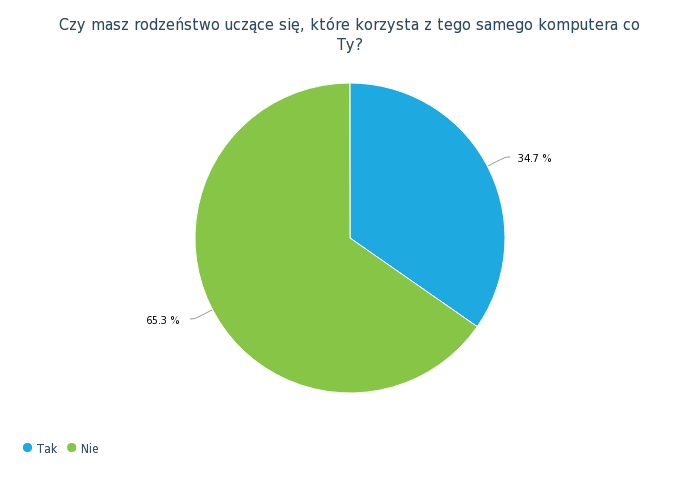 Jak widać większość uczniów naszej szkoły korzysta z komputera indywidualnie. 34,7% uczniów dzieli komputer z innymi członkami rodziny. Ile osób, poza Tobą, korzysta z tego samego komputera podczas nauki zdalnej?10 uczniów biorących udział w ankiecie dzieli komputer z jednym członkiem rodziny, 6 uczniów z dwiema innymi osobami, 3 uczniów z trzema osobami oraz 1 uczeń z czterema innymi osobami.Jakie problemy napotykasz w czasie nauki zdalnej?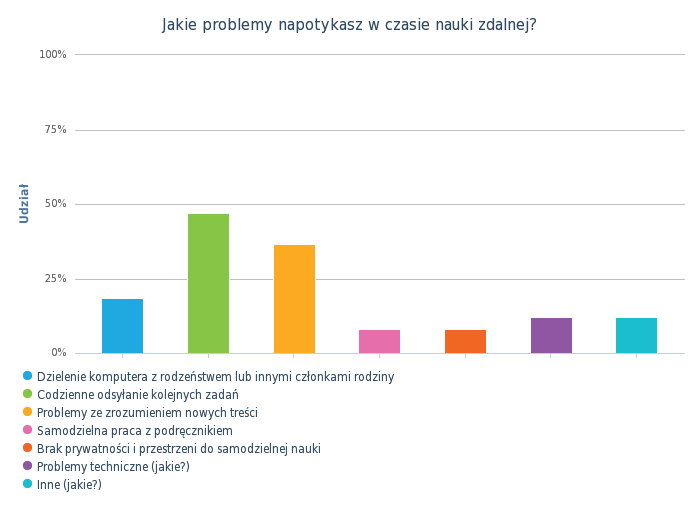 Według wskazań uczniów, największym problemem w zdalnym nauczaniu jest codzienne odsyłanie zadań (46,9%). Na drugim miejscu znalazły się problemy ze zrozumieniem nowych treści (36,7%). Mniejsza liczba uczniów wskazywała, że problemem jest dzielenie komputera z rodzeństwem, brak prywatności, problemy techniczne oraz samodzielna praca z podręcznikiem. Wśród innych odpowiedzi pojawiły się informacje o braku komputera, trudności z otwieraniem niektórych plików.Ile czasu poświęcasz na naukę zdalną każdego dnia? Podaj ilość godzin.Zdecydowana większość naszych uczniów spędza nad codziennymi zadaniami od 3 do 5 godzin. Kolejna grupa uczniów poświęca mniej niż 3 godziny. Pojawiały się także odpowiedzi, że uczniowie spędzają nad zdalną nauką więcej niż 5 godzin (8, 10 a nawet 12 godzin). Warto zwrócić uwagę, że 90 procent uczniów, którzy przekraczają czas 5 godzin, to uczniowie klasy VII.Czy uważasz, że ilość materiału przeznaczona do realizacji jest dla Ciebie :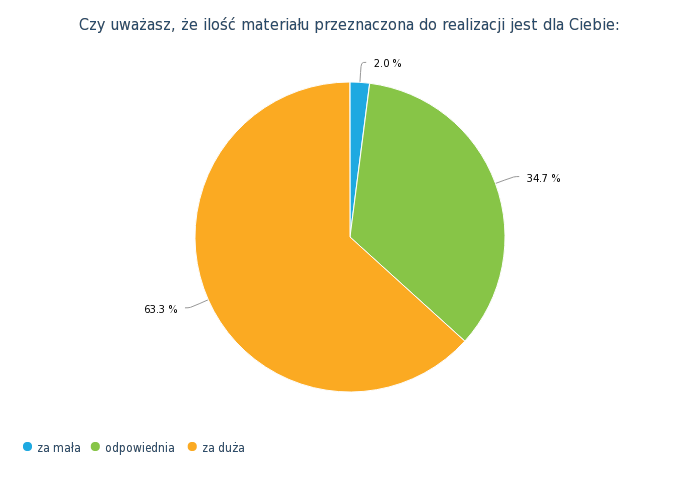 Większość uczniów naszej szkoły opowiedziała się za tym, że ilość materiału do opanowania jest za duża (63,3%), 34,7% uważa, że ilość materiału jest odpowiednia. Tylko 2% uczniów zaznaczyła, że ilość materiału jest niewystarczająca.Czy zadania wykonujesz systematycznie?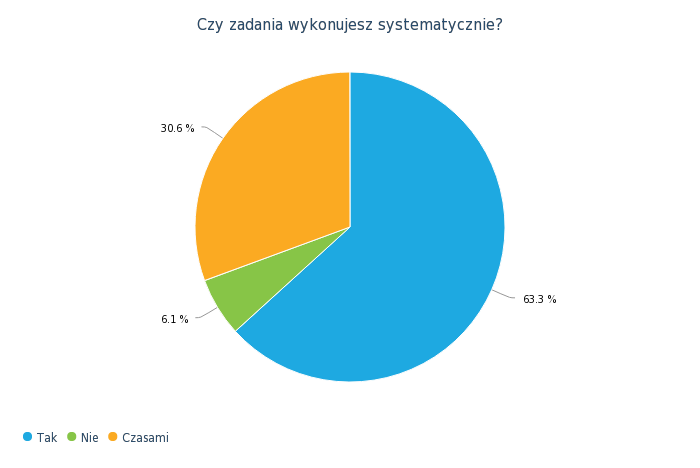 63,3 % uczniów wykonuje zadania systematycznie, 30,6% uczniów czasami. Zaledwie 6,1% uczniów nie wykonuje zadań systematycznie. Z zadaniami przeznaczonymi do realizacji: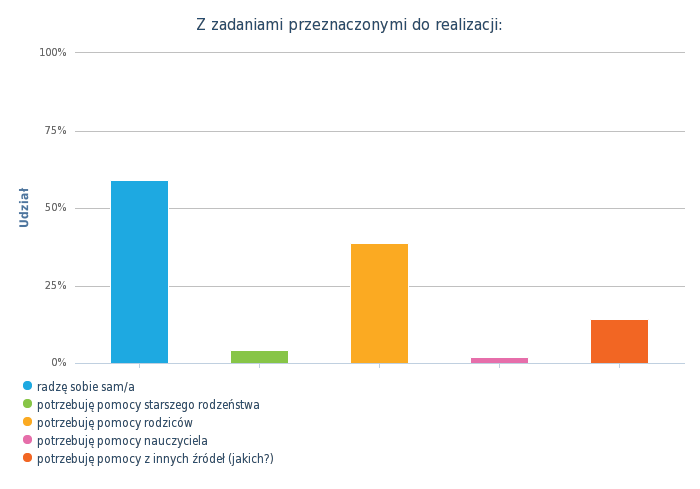 W większości przypadków -59,2% uczniowie z nauką zdalną radzą sobie sami, 38,8% korzysta z pomocy rodziców, 14,3 % uczniów korzysta z pomocy innych źródeł, wskazywano głównie Internet.W jakiej formie Twoi nauczyciele prowadzą naukę zdalną?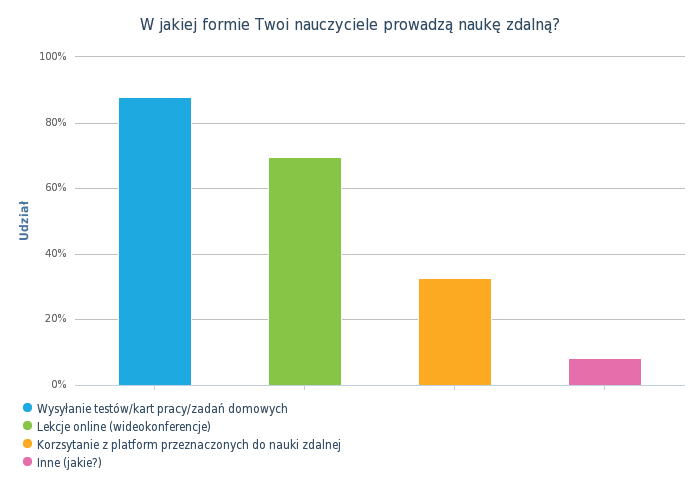 87,8% uczniów wskazało, że nauczyciele wysyłają testy/karty pracy oraz zadania domowe. 69,4% respondentów wskazało, że nauczyciele prowadzą lekcje ONLINE (wideokonferencje), 32,7% zaznaczyło,       że lekcje odbywają się na platformach. Wśród innych odpowiedzi pojawiła się platforma ZOOM, wideokonferencje i linki z zadaniami.W jakim stopniu odpowiada Ci forma nauki proponowana przez nauczycieli.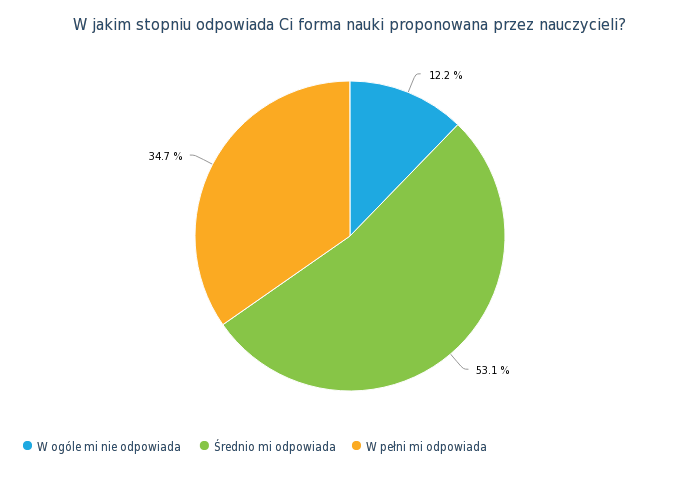 Jak wynika z przeprowadzonych badań, uczniowie naszej szkoły nie są w pełni zadowoleni z proponowanej formy nauki. 53,1% podało, że ta forma odpowiada im średnio, 34,7 % odpowiada w pełni, zaś 12,2% uczniów jest całkowicie niezadowolona z proponowanej formy zajęć.Jaka forma lekcji jest dla Ciebie najodpowiedniejsza i najłatwiejsza, w jaki sposób jest Ci się najłatwiej uczyć?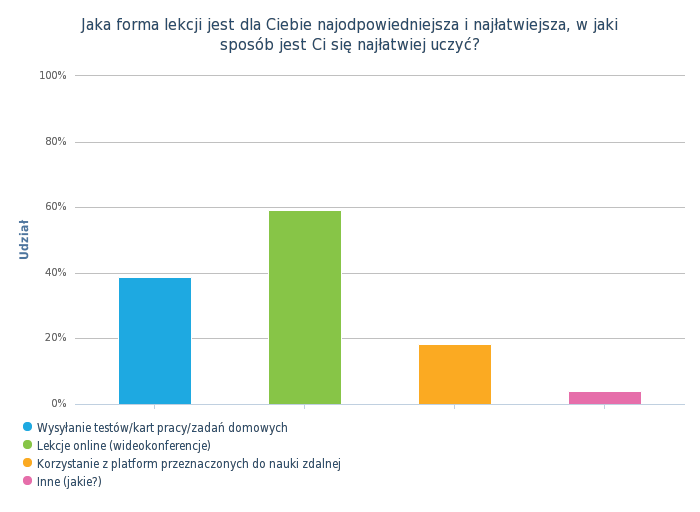 Naszym uczniom najłatwiej jest przyswoić wiedzę za pomocą lekcji online (wideokonferencji), opowiedziało się za tym 59,2% badanych, 38,8% uczniów zaznaczyło przesyłanie testów/kart pracy oraz zadań domowych, natomiast 18,4% uczniów wskazało na korzystanie z platform edukacyjnych.Jak oceniasz poziom komunikacji z nauczycielami?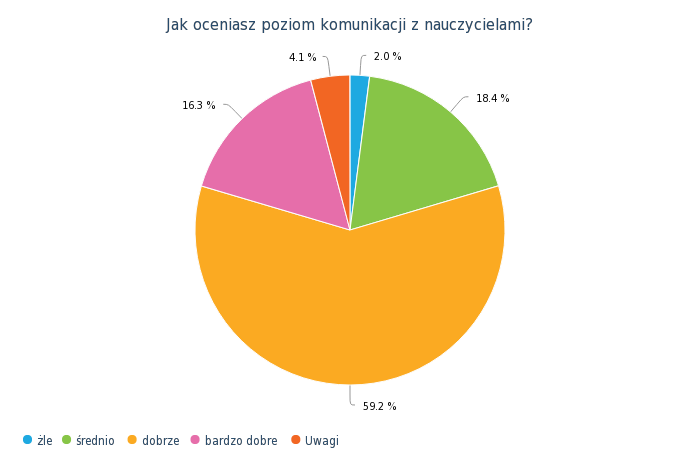 59,2% uczniów określa poziom komunikacji z nauczycielami jako dobry, 18,4 % jako średni, 16,3% jako bardzo dobry. Tylko 2% uczniów odpowiedziało, że uważa, iż poziom komunikacji jest zły.Wśród uwag znalazła się informacja, że niektórzy nauczyciele nie odpowiadają na wiadomości. Zwrócono uwagę na bardzo dobry kontakt z nauczycielami: matematyki, języka polskiego, języka angielskiego oraz plastyki.Jak radzisz sobie z nauką w domu?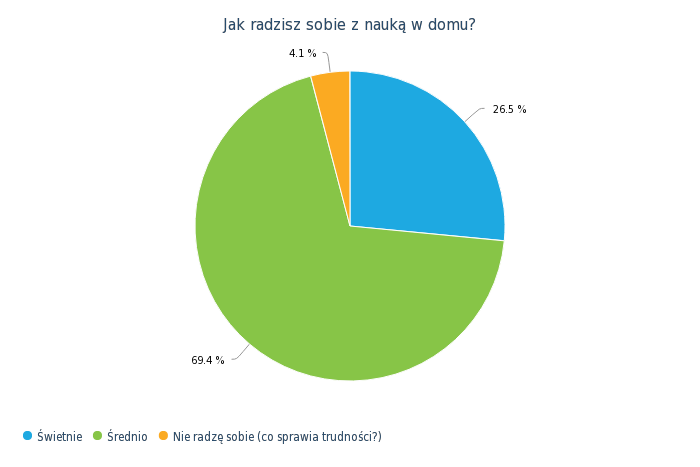 69,4% uczniów radzi sobie z nauką średnio, 26,5% świetnie. 4,1% uczniów zaznaczyło, że nie radzi sobie. Na pytanie, co sprawia trudności, odpowiedzieli, że nowy materiał – głównie z matematyki i języka polskiego.Z jakimi przedmiotami masz największy problem? Co sprawia Ci trudność? Jak myślisz, co mogłoby się zmienić, aby było Ci łatwiej?Wśród najczęściej wymienianych przedmiotów znalazły się w kolejności: matematyka, język polski, język niemiecki, język angielski, fizyka, wychowanie fizyczne, geografia.Uwagi kierowane do poszczególnych przedmiotów:Matematyka: Za duża ilość materiału do przyswojenia w zbyt krótkim czasie, uczniowie są przytłoczeni ilością zadań, które otrzymują, często w domu nie ma kto im wytłumaczyć nowych treści. Uczniowie zaznaczają, że często potrzebują pomocy nauczyciela. Jako ułatwienie proponują większą ilość lekcji w formie wideokonferencji oraz ograniczenie ilości materiału i zadań. Najwięcej problemów z matematyką zgłaszali uczniowie klasy VI i VII.Język polski: Pojawiły się uwagi, że lekcje na platformie genial.ly nie u każdego działają w sposób prawidłowy, uczniowie narzekają na zbyt mało czasu na odesłanie zadań oraz dużo nowych treści (głównie uwagi ze strony klasy V).Język niemiecki: Problemy ze zrozumieniem nowych treści, uczniowie nie rozumieją i nie potrafią zrobić zadań,          a rodzice nie są w stanie im pomóc. Brakuje kontaktu w formie wideokonferencji. Język angielski: Uczniowie kierowali uwagi dotyczące ilości aplikacji i stron, z których muszą korzystać podczas języka angielskiego (quizlet, padlet, zoom, whatsapp, Messenger), mają problemy z obsługą niektórych programów. Uczniowie jako sposób na zmianę wskazują, że woleliby więcej zadań z ćwiczeń.Wychowanie fizyczne: Uczniowie narzekają na brak kontaktu z nauczycielem, odsyłają zadania, ale nie otrzymują żadnych wiadomości zwrotnych, nie otrzymują odpowiedzi o otrzymywanych ocenach. Uczniom sprawia także trudność wykonywanie zadań pisemnych z wychowania fizycznego. Pojawiły się odpowiedzi, że uczniowie nie rozumieją zadań pojawiających się na stronie.Fizyka:  Uczniowie mają problem ze zrozumieniem nowych treści, ułatwieniem byłyby lekcje na ZOOM (zamiast na Messengerze). Geografia, historia, wos: – Prośba uczniów o urozmaicenie lekcji.Jak oceniasz zdalne nauczanie?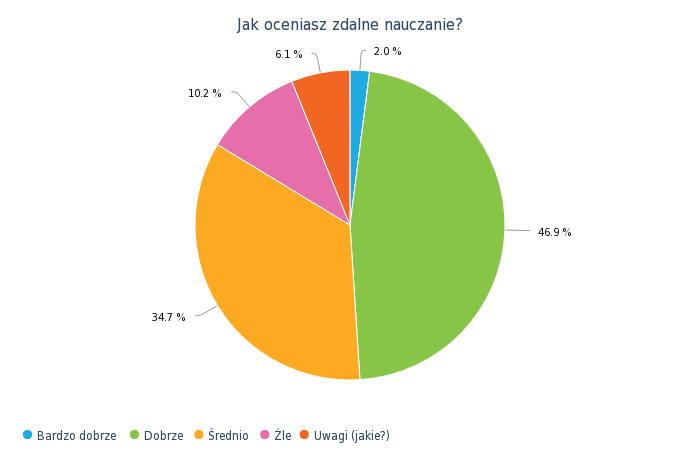 Większość uczniów ocenia zdalne nauczanie dobrze (46,9%), nieco mniej – 34,7% średnio. 10,2% uczniów – źle,            a tylko 2% uczniów bardzo dobrze. Wśród uwag znalazły się informacje, że forma nauczania przyjęta przez naszą placówkę nie jest zdalnym nauczaniem a ogranicza się do zlecania zadań.Jakie dostrzegasz plusy zdalnego nauczania?Wśród najczęstszych zalet zdalnego nauczania uczniowie wymieniali:Możliwość samodzielnego rozplanowania czasuŁatwiejsze zdobywanie pozytywnych ocenMożliwość dłuższego snuMożliwość kontynuowania naukiMniejsza ilość sprawdzianów i kartkówekŁatwiejsze skupienieMniej stresuWięcej czasu na rozwiązanie zadań (w razie potrzeby).Nauka samodzielnej pracyBrak przymusu wyjścia z domuUczniowie czują większą motywację do pracy, bardziej się przykładająMożna pracować w swoim tempie.Niestety, znalazło się też wielu uczniów, którzy zaznaczyli, że plusy zdalnego nauczania nie istnieją.Jakie dostrzegasz minusy zdalnego nauczania?Wśród najczęstszych wad zdalnego nauczania uczniowie wymienili:Trudność ze zrozumieniem nowych treściBrak kontaktu z koleżankami i kolegamiBrak kontaktu z nauczycielemOdsyłanie wszystkich zadańDużo zadań i nowego materiałuMniejsze efekty pracyZbyt mało czasu dla siebie i rodzinyMożna źle zrozumieć treści, brak możliwości skorygowania błędówOgrom samodzielnej pracyGorsza komunikacja z nauczycielamiBól oczu i głowyZbyt duża ilość czasu spędzana przy komputerzeNauczyciele nie nadążają z nowoczesną technologiąW nauce najbardziej przeszkadza mi: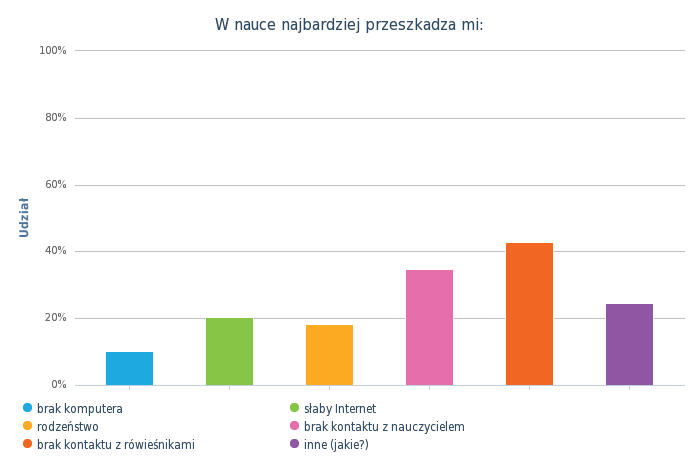 Uczniom najczęściej przeszkadza brak kontaktu z rówieśnikami, podobna ilość uczniów wskazała, że brakuje im kontaktu z nauczycielem. Mniejsza ilość uczniów, jako przeszkody, wymieniła: rodzeństwo, brak komputera i słaby Internet. Wśród innych odpowiedzi uczniowie pisali, że mają problem z motywowaniem się do nauki, wskazywali chaos – zbyt duża ilość platform, programów i aplikacji oraz lenistwo.Jeśli chodzi o szkołę, najbardziej tęsknie za:W tym pytaniu praktycznie wszyscy uczniowie odpowiedzieli, że tęsknią za klasą/ rówieśnikami/ przyjaciółmi/ znajomymi. Pojawiły się również informacje, że uczniowie tęsknią za nauczycielami i normalnymi lekcjami. Część uczniów odpowiedziała, że nie tęskni za niczym.Inne uwagi i spostrzeżenia:Mniejsza ilość materiału i przesyłanych zadańWięcej czasu na odsyłanie zadańWiększa ilość lekcji w formie wideokonferencjiLekcje online z każdego przedmiotuProśba o dodatkowe lekcje dla uczniów, którzy nie zrozumieli treściPrzesyłanie plików PDF zamiast doc. itd.Wnioski:Zmniejszenie ilości materiału.Zmniejszenie ilości wysyłanych zadań.Zmniejszenie ilości materiału odsyłanego do nauczyciela.Wykorzystanie i wprowadzenie zmian wynikających z indywidualnych wskazówek kierowanych do konkretnych nauczycieli.Próba zwiększenia lekcji – wideokonferencji.Zmiana formatu pliku do PDF przez każdego nauczyciela, który przesyła takie treści.